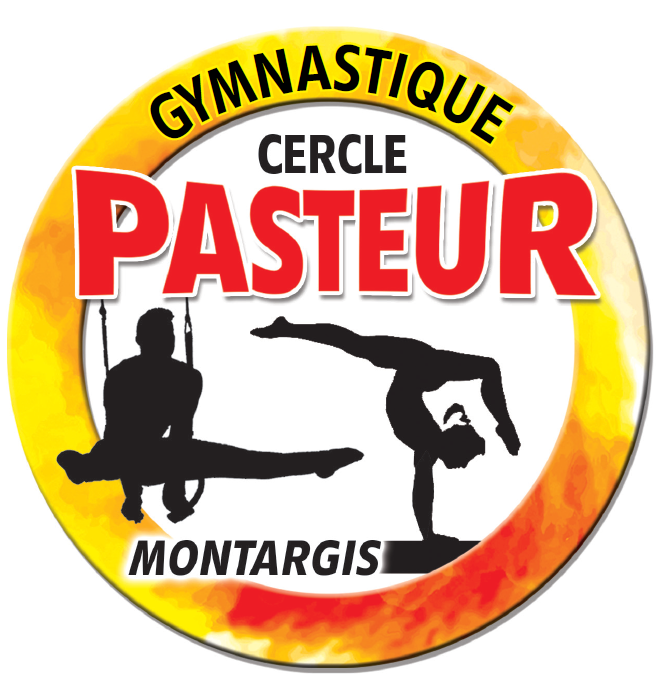  PHOTO